Pennsylvania Annual Abandoned Mine Reclamation Conference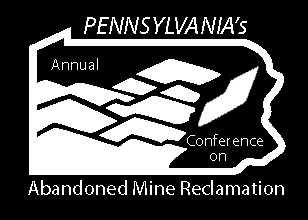 Film Festival Entry FormPostmark Deadline March 31, 2015Please type or print clearlyFilm Title_____________________________________________________________________________Director______________________________________________________________________________Date Completed____________________________ Run Time___________________________________Submitted by/Contact Person_____________________________________________________________Address___________________________________ City, State, Zip_______________________________Telephone_________________________________ Email______________________________________Artist website (if applicable)______________________________________________________________Genre (please select the one genre that best describes the entry; narrative, documentary, educational, animation.  All genres accepted.  Environmental topics preferred.)Brief (under 50 words) synopsis of work.Artist Bio and statement of work submitted including other public screenings, festivals, and awards received for the piece.I have read and understand the rules of the festival.  I take full responsibility for all content of the submitted work.  By entering this work, I attest that I hold all rights to exhibit the submitted work.Signature___________________________________________________________________________________ CHECK HERE if this entry is by a filmmaker 18 years of age or younger; (If so, parental signature is required below)	Parental signature _______________________________________________________________MAIL TO:Anne Daymut, WPCAMR, 226 Donohoe Road, Greensburg PA 15601If available, please email a still from your film to hardcoal@epcamr.org (jpg file format preferred).  Indicate in the subject line your name and the name of your film.  Any questions may also be directed to this address.Entry guidelinesThe Pennsylvania Abandoned Mine Reclamation Conference’s Film Festival is open to short films under 30 minutes. Work submitted must be an original work of the individual(s) submitting.All entries must be submitted in digital format for prescreening selection; see below for technical submission requirements. Do NOT send film reels or original materials. Submission tapes will not be returned.The festival is not responsible if the film or video is damaged during shipping.A number of works will be selected to be shown as part of the shorts program of the festival; the number and location of screenings is at the festival's discretion.If available, please submit a JPG still from your film to hardcoal@epcamr.org for possible use on this website, the festival program and other marketing and public relations purposes. If you have a website, please provide us with the URL; if your film is accepted, we will link to your site.The Pennsylvania Annual Abandoned Mine Reclamation Conference will publish on its website (www.treatminewater.com) a list of the films to be screened at the festival on or around June 1, 2015.The Conference reserves the right to use submitted materials for promotional items for the Conference.  There will be two screenings at the conference.The act of submitting a work constitutes acceptance of the guidelines of the Conference.  The 2015 PA AMR Conference reserves the right to select films for the festival.  Entries are for exhibition only and no monetary or other awards will be given.
Technical submission requirements 

A film project is as much a technical process as it is a creative endeavor. Clear picture and legible sound are critical in presenting your message to the viewer. Please read the following technical standards as they apply to the film(s) you wish to submit to the festival.  The title of the work and name of the entrant must be on the mailing containers, mailing labels, and DVD containers.Your film should be submitted on DVD or by online web applications (such as Youtube and Vimeo) with a running time of no longer than 30 minutes. Please make sure your DVD is region 1 compatible and will play in a stand-alone table-top player, not just in a computer. Please include each submission on a separate DVD or individual URL. If multiple films are submitted on a single DVD, only the first film will be considered for submission.Please ensure that your DVD is clearly, properly identified and labeled to avoid confusion. Do not apply paper labels or stickers directly to DVD submissions.Because the films are assembled en masse for presentation at the Conference, please include at least 5 seconds of black at the head and tail of each submission.Please submit only completed films. Missing visual or sound elements will be taken into consideration during the submission process. Do not assume that the Conference will be able to "fix" your sound or image quality.As producer/director of your film, you are responsible for all copyrighted material appearing in your film. Unlicensed usage of protected images or music can be subject to fines and legal prosecution. Entries must be postmarked by March 31, 2015, with no exceptions.Your film must not have been shown to a ticketed commercial audience prior to being submitted. Other film festivals, private screenings, or free showings for cast & crew are acceptable.Please address all questions or concerns for Conference to the following email address: anne@wpcamr.org.